Akceptace objednávky (datum + razítko + podpis dodavatele): Antonín Michalčák, dne 03.09.2019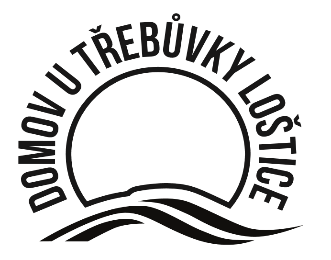 Domov u Třebůvky Loštice, příspěvková organizace
789 83 Loštice, Hradská 113/5  e-mail: domov@utrebuvky.cz
IČ 75004020  DIČ CZ75004020 číslo účtu: xxxxxx  KS Ostrava: Pr 800Domov u Třebůvky Loštice, příspěvková organizace
789 83 Loštice, Hradská 113/5  e-mail: domov@utrebuvky.cz
IČ 75004020  DIČ CZ75004020 číslo účtu: xxxxxx  KS Ostrava: Pr 800Domov u Třebůvky Loštice, příspěvková organizace
789 83 Loštice, Hradská 113/5  e-mail: domov@utrebuvky.cz
IČ 75004020  DIČ CZ75004020 číslo účtu: xxxxxx  KS Ostrava: Pr 800Domov u Třebůvky Loštice, příspěvková organizace
789 83 Loštice, Hradská 113/5  e-mail: domov@utrebuvky.cz
IČ 75004020  DIČ CZ75004020 číslo účtu: xxxxxx  KS Ostrava: Pr 800Domov u Třebůvky Loštice, příspěvková organizace
789 83 Loštice, Hradská 113/5  e-mail: domov@utrebuvky.cz
IČ 75004020  DIČ CZ75004020 číslo účtu: xxxxxx  KS Ostrava: Pr 800ZÁVAZNá OBJEDNÁVKaZÁVAZNá OBJEDNÁVKaZÁVAZNá OBJEDNÁVKaZÁVAZNá OBJEDNÁVKaZÁVAZNá OBJEDNÁVKačíslo objednávky:číslo objednávky:číslo objednávky:2019/602019/602019/60místo a termím dodání:místo a termím dodání:místo a termím dodání:DuT Loštice, 2019/záříDuT Loštice, 2019/záříDuT Loštice, 2019/zářídatum vystavení
02.09.2019datum vystavení
02.09.2019vyřizujeR. Rabenseiferovátelefon583 445 120telefon583 445 120interní označení260/R/2019příjemce objednávky (dodavatel): Antonín MichalčákU Hřiště 7789 85 MohelniceIČ 60976608popis objednávky:Na základě cenové nabídky ze dne 25.07.2019 u Vás objednáváme výměnu:odvětrávací komínek 8 ks á 4.150,00 Kč;montáž odvětrávacího komínku 8 ks á 2.300,00 Kč;prostupová manžeta 8 ks á 2.270,00 Kč;montáž prostupové manžety 8 ks á 1.600,00 Kč;doprava materiálu 1.850,00 Kč;přesun hmot na staveništi 1.600,00 Kč.Výše uvedené ceny jsou bez DPH.popis objednávky:Na základě cenové nabídky ze dne 25.07.2019 u Vás objednáváme výměnu:odvětrávací komínek 8 ks á 4.150,00 Kč;montáž odvětrávacího komínku 8 ks á 2.300,00 Kč;prostupová manžeta 8 ks á 2.270,00 Kč;montáž prostupové manžety 8 ks á 1.600,00 Kč;doprava materiálu 1.850,00 Kč;přesun hmot na staveništi 1.600,00 Kč.Výše uvedené ceny jsou bez DPH.popis objednávky:Na základě cenové nabídky ze dne 25.07.2019 u Vás objednáváme výměnu:odvětrávací komínek 8 ks á 4.150,00 Kč;montáž odvětrávacího komínku 8 ks á 2.300,00 Kč;prostupová manžeta 8 ks á 2.270,00 Kč;montáž prostupové manžety 8 ks á 1.600,00 Kč;doprava materiálu 1.850,00 Kč;přesun hmot na staveništi 1.600,00 Kč.Výše uvedené ceny jsou bez DPH.doprava a manipulace v Kč:0,00 Kčcelková a konečná splatná částka v Kč:86.010,00 Kč + 15% DPH86.010,00 Kč + 15% DPHmísto dodání objednávky a identifikace odběratele: Domov u Třebůvky Loštice, příspěvková organizace
789 83 Loštice, Hradská 113/5 | IČ 75004020upozornění pro příjemce objednávky: Objednané zboží / objednané služby dodejte na místo dodání objednavatele. Bez uvedení úplné identifikace odběratele včetně čísla objednávky, bude vámi vystavená faktura vrácena k doplnění požadovaných údajů, tím se vystavujete opožděné úhradě faktury. Upozorňujeme, že tato objednávka podléhá zveřejnění dle Zákona o zvláštních podmínkách účinnosti některých smluv, uveřejňování těchto smluv a o registru smluv (zákon o registru smluv č. 340/2015 Sb.).místo dodání objednávky a identifikace odběratele: Domov u Třebůvky Loštice, příspěvková organizace
789 83 Loštice, Hradská 113/5 | IČ 75004020upozornění pro příjemce objednávky: Objednané zboží / objednané služby dodejte na místo dodání objednavatele. Bez uvedení úplné identifikace odběratele včetně čísla objednávky, bude vámi vystavená faktura vrácena k doplnění požadovaných údajů, tím se vystavujete opožděné úhradě faktury. Upozorňujeme, že tato objednávka podléhá zveřejnění dle Zákona o zvláštních podmínkách účinnosti některých smluv, uveřejňování těchto smluv a o registru smluv (zákon o registru smluv č. 340/2015 Sb.).místo dodání objednávky a identifikace odběratele: Domov u Třebůvky Loštice, příspěvková organizace
789 83 Loštice, Hradská 113/5 | IČ 75004020upozornění pro příjemce objednávky: Objednané zboží / objednané služby dodejte na místo dodání objednavatele. Bez uvedení úplné identifikace odběratele včetně čísla objednávky, bude vámi vystavená faktura vrácena k doplnění požadovaných údajů, tím se vystavujete opožděné úhradě faktury. Upozorňujeme, že tato objednávka podléhá zveřejnění dle Zákona o zvláštních podmínkách účinnosti některých smluv, uveřejňování těchto smluv a o registru smluv (zákon o registru smluv č. 340/2015 Sb.).vystavil:Ondřej B. Jurečka, ředitelrazítko a podpissprávce rozpočtu:Renata Rabenseiferovárazítko a podpissprávce rozpočtu:Renata Rabenseiferovárazítko a podpis